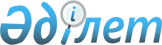 Об установлении квоты рабочих мест для инвалидов
					
			Утративший силу
			
			
		
					Постановление акимата Шалкарского района Актюбинской области от 08 мая 2015 года № 131. Зарегистрировано Департаментом юстиции Актюбинской области 03 июня 2015 года № 4337. Утратило силу постановлением акимата Шалкарского района Актюбинской области от 22 июля 2016 года № 136      Сноска. Утратило силу постановлением акимата Шалкарского района Актюбинской области от 22.07.2016 № 136.

      В соответствии со статьей 31 Закона Республики Казахстан от 23 января 2001 года "О местном государственном управлении и самоуправлении в Республике Казахстан", подпунктом 5-2) статьи 7 Закона Республики Казахстан от 23 января 2001 года "О занятости населения", подпунктом 1) статьи 31 Закона Республики Казахстан от 13 апреля 2005 года "О социальной защите инвалидов в Республике Казахстан" акимат Шалкарского района ПОСТАНОВЛЯЕТ:

       Установить квоту рабочих мест для инвалидов в размере трех процентов от общей численности рабочих мест.

       Контроль за исполнением настоящего постановления возложить на заместителя акима района Карашолакову Д.

       Настоящее постановление вводится в действия по истечении десяти календарных дней после дня его первого официального опубликования.


					© 2012. РГП на ПХВ «Институт законодательства и правовой информации Республики Казахстан» Министерства юстиции Республики Казахстан
				
      Аким района

 Е.Данагулов
